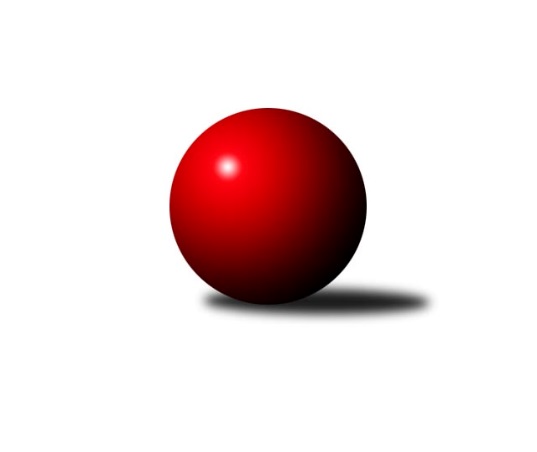 Č.19Ročník 2012/2013	25.5.2024 2. KLM A 2012/2013Statistika 19. kolaTabulka družstev:		družstvo	záp	výh	rem	proh	skore	sety	průměr	body	plné	dorážka	chyby	1.	KK SDS Sadská	19	15	1	3	102.5 : 49.5 	(253.5 : 202.5)	3355	31	2203	1153	13.5	2.	SKK Rokycany	19	15	0	4	101.0 : 51.0 	(251.5 : 204.5)	3396	30	2242	1154	15.7	3.	TJ Sokol Duchcov	19	12	0	7	84.0 : 68.0 	(250.5 : 205.5)	3327	24	2222	1104	19.2	4.	TJ Sokol Benešov	19	11	1	7	90.0 : 62.0 	(253.5 : 202.5)	3330	23	2205	1126	18	5.	KK Hvězda Trnovany	19	10	2	7	82.5 : 69.5 	(232.0 : 224.0)	3343	22	2201	1142	14.4	6.	SKK Jičín	19	10	0	9	80.5 : 71.5 	(234.5 : 221.5)	3288	20	2189	1098	20.4	7.	TJ Lokomotiva České Velenice	19	9	0	10	76.5 : 75.5 	(233.5 : 222.5)	3341	18	2211	1131	17.2	8.	KK Konstruktiva Praha 	19	7	1	11	67.5 : 84.5 	(216.0 : 240.0)	3333	15	2199	1134	17.2	9.	KK Lokomotiva Tábor	19	6	2	11	65.5 : 86.5 	(219.0 : 237.0)	3289	14	2199	1090	17.7	10.	SK Uhelné sklady Praha	19	6	0	13	59.5 : 92.5 	(204.0 : 252.0)	3266	12	2193	1073	23.5	11.	Kuželky Podbořany	19	6	0	13	58.0 : 94.0 	(201.0 : 255.0)	3253	12	2159	1094	21.6	12.	SK Škoda VS Plzeň	19	3	1	15	44.5 : 107.5 	(187.0 : 269.0)	3209	7	2163	1045	27.9Tabulka doma:		družstvo	záp	výh	rem	proh	skore	sety	průměr	body	maximum	minimum	1.	KK SDS Sadská	10	9	1	0	62.0 : 18.0 	(148.0 : 92.0)	3329	19	3388	3204	2.	TJ Sokol Benešov	9	9	0	0	58.0 : 14.0 	(133.5 : 82.5)	3476	18	3579	3407	3.	SKK Rokycany	9	9	0	0	55.5 : 16.5 	(127.0 : 89.0)	3481	18	3547	3422	4.	TJ Sokol Duchcov	9	8	0	1	52.0 : 20.0 	(136.0 : 80.0)	3411	16	3549	3339	5.	SKK Jičín	10	7	0	3	53.5 : 26.5 	(141.0 : 99.0)	3246	14	3317	3133	6.	KK Hvězda Trnovany	9	6	0	3	43.0 : 29.0 	(116.0 : 100.0)	3325	12	3408	3253	7.	KK Konstruktiva Praha 	9	5	0	4	38.5 : 33.5 	(112.5 : 103.5)	3323	10	3421	3224	8.	TJ Lokomotiva České Velenice	9	5	0	4	37.0 : 35.0 	(111.5 : 104.5)	3265	10	3337	3181	9.	KK Lokomotiva Tábor	10	4	2	4	42.5 : 37.5 	(128.0 : 112.0)	3416	10	3501	3311	10.	SK Uhelné sklady Praha	10	5	0	5	38.5 : 41.5 	(119.0 : 121.0)	3342	10	3418	3244	11.	SK Škoda VS Plzeň	10	3	1	6	34.0 : 46.0 	(117.5 : 122.5)	3277	7	3396	3173	12.	Kuželky Podbořany	10	3	0	7	31.5 : 48.5 	(109.5 : 130.5)	3335	6	3455	3243Tabulka venku:		družstvo	záp	výh	rem	proh	skore	sety	průměr	body	maximum	minimum	1.	KK SDS Sadská	9	6	0	3	40.5 : 31.5 	(105.5 : 110.5)	3358	12	3424	3150	2.	SKK Rokycany	10	6	0	4	45.5 : 34.5 	(124.5 : 115.5)	3388	12	3564	3306	3.	KK Hvězda Trnovany	10	4	2	4	39.5 : 40.5 	(116.0 : 124.0)	3345	10	3435	3258	4.	TJ Lokomotiva České Velenice	10	4	0	6	39.5 : 40.5 	(122.0 : 118.0)	3349	8	3514	3282	5.	TJ Sokol Duchcov	10	4	0	6	32.0 : 48.0 	(114.5 : 125.5)	3318	8	3391	3170	6.	SKK Jičín	9	3	0	6	27.0 : 45.0 	(93.5 : 122.5)	3292	6	3434	3155	7.	Kuželky Podbořany	9	3	0	6	26.5 : 45.5 	(91.5 : 124.5)	3244	6	3343	3111	8.	TJ Sokol Benešov	10	2	1	7	32.0 : 48.0 	(120.0 : 120.0)	3316	5	3436	3176	9.	KK Konstruktiva Praha 	10	2	1	7	29.0 : 51.0 	(103.5 : 136.5)	3334	5	3488	3214	10.	KK Lokomotiva Tábor	9	2	0	7	23.0 : 49.0 	(91.0 : 125.0)	3275	4	3394	3128	11.	SK Uhelné sklady Praha	9	1	0	8	21.0 : 51.0 	(85.0 : 131.0)	3257	2	3406	3040	12.	SK Škoda VS Plzeň	9	0	0	9	10.5 : 61.5 	(69.5 : 146.5)	3201	0	3349	3057Tabulka podzimní části:		družstvo	záp	výh	rem	proh	skore	sety	průměr	body	doma	venku	1.	KK SDS Sadská	11	9	0	2	60.5 : 27.5 	(149.0 : 115.0)	3369	18 	5 	0 	0 	4 	0 	2	2.	SKK Rokycany	11	9	0	2	59.5 : 28.5 	(140.5 : 123.5)	3418	18 	6 	0 	0 	3 	0 	2	3.	TJ Sokol Duchcov	11	9	0	2	59.0 : 29.0 	(158.0 : 106.0)	3357	18 	5 	0 	1 	4 	0 	1	4.	TJ Sokol Benešov	11	7	1	3	54.0 : 34.0 	(152.5 : 111.5)	3370	15 	5 	0 	0 	2 	1 	3	5.	KK Hvězda Trnovany	11	6	1	4	44.5 : 43.5 	(130.5 : 133.5)	3346	13 	4 	0 	1 	2 	1 	3	6.	KK Konstruktiva Praha 	11	6	0	5	45.5 : 42.5 	(132.0 : 132.0)	3332	12 	4 	0 	2 	2 	0 	3	7.	SKK Jičín	11	5	0	6	47.5 : 40.5 	(136.5 : 127.5)	3297	10 	3 	0 	2 	2 	0 	4	8.	TJ Lokomotiva České Velenice	11	5	0	6	46.0 : 42.0 	(140.0 : 124.0)	3343	10 	4 	0 	2 	1 	0 	4	9.	Kuželky Podbořany	11	3	0	8	31.5 : 56.5 	(109.5 : 154.5)	3263	6 	2 	0 	4 	1 	0 	4	10.	KK Lokomotiva Tábor	11	2	2	7	31.0 : 57.0 	(118.5 : 145.5)	3255	6 	2 	2 	2 	0 	0 	5	11.	SK Uhelné sklady Praha	11	2	0	9	29.5 : 58.5 	(116.5 : 147.5)	3259	4 	2 	0 	3 	0 	0 	6	12.	SK Škoda VS Plzeň	11	1	0	10	19.5 : 68.5 	(100.5 : 163.5)	3214	2 	1 	0 	4 	0 	0 	6Tabulka jarní části:		družstvo	záp	výh	rem	proh	skore	sety	průměr	body	doma	venku	1.	KK SDS Sadská	8	6	1	1	42.0 : 22.0 	(104.5 : 87.5)	3324	13 	4 	1 	0 	2 	0 	1 	2.	SKK Rokycany	8	6	0	2	41.5 : 22.5 	(111.0 : 81.0)	3389	12 	3 	0 	0 	3 	0 	2 	3.	SKK Jičín	8	5	0	3	33.0 : 31.0 	(98.0 : 94.0)	3261	10 	4 	0 	1 	1 	0 	2 	4.	KK Hvězda Trnovany	8	4	1	3	38.0 : 26.0 	(101.5 : 90.5)	3335	9 	2 	0 	2 	2 	1 	1 	5.	TJ Sokol Benešov	8	4	0	4	36.0 : 28.0 	(101.0 : 91.0)	3303	8 	4 	0 	0 	0 	0 	4 	6.	KK Lokomotiva Tábor	8	4	0	4	34.5 : 29.5 	(100.5 : 91.5)	3357	8 	2 	0 	2 	2 	0 	2 	7.	TJ Lokomotiva České Velenice	8	4	0	4	30.5 : 33.5 	(93.5 : 98.5)	3327	8 	1 	0 	2 	3 	0 	2 	8.	SK Uhelné sklady Praha	8	4	0	4	30.0 : 34.0 	(87.5 : 104.5)	3295	8 	3 	0 	2 	1 	0 	2 	9.	Kuželky Podbořany	8	3	0	5	26.5 : 37.5 	(91.5 : 100.5)	3256	6 	1 	0 	3 	2 	0 	2 	10.	TJ Sokol Duchcov	8	3	0	5	25.0 : 39.0 	(92.5 : 99.5)	3310	6 	3 	0 	0 	0 	0 	5 	11.	SK Škoda VS Plzeň	8	2	1	5	25.0 : 39.0 	(86.5 : 105.5)	3217	5 	2 	1 	2 	0 	0 	3 	12.	KK Konstruktiva Praha 	8	1	1	6	22.0 : 42.0 	(84.0 : 108.0)	3333	3 	1 	0 	2 	0 	1 	4 Zisk bodů pro družstvo:		jméno hráče	družstvo	body	zápasy	v %	dílčí body	sety	v %	1.	Pavel Honsa 	SKK Rokycany  	17	/	18	(94%)	57.5	/	72	(80%)	2.	Jan Endršt 	TJ Sokol Duchcov  	15	/	19	(79%)	52	/	76	(68%)	3.	Aleš Košnar 	KK SDS Sadská  	15	/	19	(79%)	51	/	76	(67%)	4.	Ladislav Takáč 	TJ Sokol Benešov  	15	/	19	(79%)	48.5	/	76	(64%)	5.	Evžen Valtr 	SK Uhelné sklady Praha  	14	/	18	(78%)	49	/	72	(68%)	6.	Ondřej Touš 	TJ Lokomotiva České Velenice  	14	/	19	(74%)	46.5	/	76	(61%)	7.	Michal Pytlík 	SKK Rokycany  	13.5	/	19	(71%)	48.5	/	76	(64%)	8.	Lukáš Kočí 	TJ Sokol Benešov  	13	/	17	(76%)	44.5	/	68	(65%)	9.	Lukáš Vik 	SKK Jičín  	13	/	17	(76%)	43	/	68	(63%)	10.	Zdeněk Ransdorf 	TJ Sokol Duchcov  	13	/	19	(68%)	52.5	/	76	(69%)	11.	Václav Schejbal 	KK SDS Sadská  	13	/	19	(68%)	51.5	/	76	(68%)	12.	Vladimír Šána 	Kuželky Podbořany  	13	/	19	(68%)	44.5	/	76	(59%)	13.	Tomáš Bek 	KK SDS Sadská  	13	/	19	(68%)	42.5	/	76	(56%)	14.	Josef Šálek 	KK Hvězda Trnovany  	12	/	17	(71%)	39	/	68	(57%)	15.	Milan Stránský 	KK Hvězda Trnovany  	12	/	17	(71%)	36.5	/	68	(54%)	16.	Zdeněk Zahrádka 	KK Konstruktiva Praha   	12	/	18	(67%)	42.5	/	72	(59%)	17.	Vladimír Matějka 	TJ Sokol Benešov  	12	/	18	(67%)	42.5	/	72	(59%)	18.	Zdeněk ml. Dvořák 	TJ Lokomotiva České Velenice  	12	/	19	(63%)	46	/	76	(61%)	19.	Jiří Zemánek 	KK Hvězda Trnovany  	12	/	19	(63%)	44	/	76	(58%)	20.	Josef Vejvara 	SKK Jičín  	12	/	19	(63%)	44	/	76	(58%)	21.	Martin Schejbal 	KK SDS Sadská  	11.5	/	18	(64%)	41.5	/	72	(58%)	22.	Roman Voráček 	KK Hvězda Trnovany  	11.5	/	18	(64%)	39.5	/	72	(55%)	23.	Miroslav Kašpar 	KK Lokomotiva Tábor  	11	/	19	(58%)	40.5	/	76	(53%)	24.	Martin Fürst 	SKK Rokycany  	11	/	19	(58%)	34	/	76	(45%)	25.	Vojtěch Špelina 	SKK Rokycany  	10.5	/	17	(62%)	41.5	/	68	(61%)	26.	Jiří Zetek 	SK Uhelné sklady Praha  	10	/	17	(59%)	37.5	/	68	(55%)	27.	Antonín Svoboda 	KK SDS Sadská  	10	/	17	(59%)	31.5	/	68	(46%)	28.	Jaroslav Mihál 	KK Lokomotiva Tábor  	10	/	18	(56%)	43.5	/	72	(60%)	29.	Lukáš Doubrava 	KK Konstruktiva Praha   	10	/	18	(56%)	37.5	/	72	(52%)	30.	Patrik Lojda 	Kuželky Podbořany  	10	/	18	(56%)	34	/	72	(47%)	31.	Jiří Vejvara 	SKK Jičín  	9.5	/	11	(86%)	28	/	44	(64%)	32.	David Kášek 	KK Lokomotiva Tábor  	9.5	/	18	(53%)	39	/	72	(54%)	33.	Tomáš Čožík 	TJ Sokol Benešov  	9	/	16	(56%)	35.5	/	64	(55%)	34.	Štěpán Koblížek 	KK Konstruktiva Praha   	9	/	17	(53%)	37.5	/	68	(55%)	35.	Jakub Dařílek 	TJ Sokol Duchcov  	9	/	17	(53%)	34.5	/	68	(51%)	36.	Jiří Franěk 	KK Konstruktiva Praha   	9	/	18	(50%)	35	/	72	(49%)	37.	Petr Richtárech 	Kuželky Podbořany  	8.5	/	17	(50%)	28.5	/	68	(42%)	38.	Agaton ml. Plaňanský ml.	SKK Jičín  	8	/	11	(73%)	27.5	/	44	(63%)	39.	Petr Červ 	TJ Sokol Benešov  	8	/	17	(47%)	29.5	/	68	(43%)	40.	Pavel Říhánek 	SK Škoda VS Plzeň  	8	/	18	(44%)	35	/	72	(49%)	41.	Zdeněk st. Dvořák 	TJ Lokomotiva České Velenice  	8	/	18	(44%)	33	/	72	(46%)	42.	Jiří Baloun 	SK Škoda VS Plzeň  	8	/	18	(44%)	28.5	/	72	(40%)	43.	Vít Strachoň 	TJ Sokol Duchcov  	8	/	19	(42%)	38.5	/	76	(51%)	44.	Ladislav Chmel 	TJ Lokomotiva České Velenice  	8	/	19	(42%)	35	/	76	(46%)	45.	Zbyněk Dvořák 	TJ Lokomotiva České Velenice  	7.5	/	19	(39%)	33	/	76	(43%)	46.	Zdeněk Enžl 	SKK Rokycany  	7	/	14	(50%)	30	/	56	(54%)	47.	Václav Pop 	Kuželky Podbořany  	7	/	16	(44%)	34.5	/	64	(54%)	48.	Jiří Semelka 	TJ Sokol Duchcov  	7	/	16	(44%)	28	/	64	(44%)	49.	Bronislav Černuška 	TJ Lokomotiva České Velenice  	7	/	17	(41%)	34.5	/	68	(51%)	50.	Martin Maršálek 	SKK Rokycany  	7	/	17	(41%)	27	/	68	(40%)	51.	Josef Pecha 	TJ Sokol Duchcov  	7	/	18	(39%)	35	/	72	(49%)	52.	Ivan Januš 	TJ Sokol Benešov  	7	/	19	(37%)	39	/	76	(51%)	53.	Antonín Knobloch 	SK Uhelné sklady Praha  	6	/	12	(50%)	24	/	48	(50%)	54.	Martin Vít 	SK Škoda VS Plzeň  	6	/	14	(43%)	27.5	/	56	(49%)	55.	Oldřich Kučera 	SK Škoda VS Plzeň  	6	/	14	(43%)	26.5	/	56	(47%)	56.	Jan Renka st.	KK SDS Sadská  	6	/	15	(40%)	27.5	/	60	(46%)	57.	Jaroslav Soukup 	SKK Jičín  	6	/	16	(38%)	30	/	64	(47%)	58.	Michal Koubek 	KK Hvězda Trnovany  	6	/	16	(38%)	27	/	64	(42%)	59.	František Obruča 	KK Konstruktiva Praha   	5	/	6	(83%)	13.5	/	24	(56%)	60.	Petr Chval 	KK Lokomotiva Tábor  	5	/	12	(42%)	23.5	/	48	(49%)	61.	Pavel Kaan 	KK Hvězda Trnovany  	5	/	12	(42%)	23	/	48	(48%)	62.	Karel Smažík 	KK Lokomotiva Tábor  	5	/	13	(38%)	21	/	52	(40%)	63.	Zdeněk Slezák 	SK Uhelné sklady Praha  	5	/	14	(36%)	23.5	/	56	(42%)	64.	David Kuděj 	SK Uhelné sklady Praha  	5	/	16	(31%)	25.5	/	64	(40%)	65.	Petr Bystřický 	KK Lokomotiva Tábor  	5	/	16	(31%)	23	/	64	(36%)	66.	Miloslav Vik 	SKK Jičín  	5	/	17	(29%)	27.5	/	68	(40%)	67.	Jaroslav Franěk 	TJ Sokol Benešov  	4	/	5	(80%)	12	/	20	(60%)	68.	Josef Dvořák 	SK Uhelné sklady Praha  	4	/	9	(44%)	17	/	36	(47%)	69.	Zdeněk Kandl 	KK Hvězda Trnovany  	4	/	13	(31%)	22	/	52	(42%)	70.	Borek Jelínek 	KK Lokomotiva Tábor  	4	/	17	(24%)	27.5	/	68	(40%)	71.	Milan Vicher 	SK Škoda VS Plzeň  	3	/	10	(30%)	18	/	40	(45%)	72.	Jan Ambra 	Kuželky Podbořany  	3	/	15	(20%)	22	/	60	(37%)	73.	Karel Bok 	SK Škoda VS Plzeň  	2.5	/	11	(23%)	15	/	44	(34%)	74.	Rudolf Hofmann 	Kuželky Podbořany  	2.5	/	13	(19%)	19.5	/	52	(38%)	75.	Jan Barchánek 	KK Konstruktiva Praha   	2.5	/	15	(17%)	16	/	60	(27%)	76.	Roman Pytlík 	SKK Rokycany  	2	/	2	(100%)	4	/	8	(50%)	77.	Roman Osovský 	TJ Lokomotiva České Velenice  	2	/	3	(67%)	5.5	/	12	(46%)	78.	Jiří ml. Drábek 	SKK Jičín  	2	/	8	(25%)	11.5	/	32	(36%)	79.	Milan Vrabec 	SK Škoda VS Plzeň  	2	/	8	(25%)	10.5	/	32	(33%)	80.	Jaroslav Wagner 	Kuželky Podbořany  	2	/	10	(20%)	13	/	40	(33%)	81.	Stanislav Schuh 	SK Uhelné sklady Praha  	2	/	12	(17%)	14	/	48	(29%)	82.	Jiří Šlajer 	SK Škoda VS Plzeň  	2	/	16	(13%)	21	/	64	(33%)	83.	Pavel Louda 	SKK Jičín  	1	/	1	(100%)	3	/	4	(75%)	84.	Václav ml. Martínek 	TJ Sokol Duchcov  	1	/	1	(100%)	3	/	4	(75%)	85.	Michal Wohlmuth 	SKK Rokycany  	1	/	1	(100%)	3	/	4	(75%)	86.	Pavel Kříž 	SKK Jičín  	1	/	1	(100%)	2	/	4	(50%)	87.	Martin Prokůpek 	SKK Rokycany  	1	/	1	(100%)	2	/	4	(50%)	88.	Martin Mazáček 	SKK Jičín  	1	/	2	(50%)	6	/	8	(75%)	89.	Petr Tepličanec 	KK Konstruktiva Praha   	1	/	2	(50%)	5	/	8	(63%)	90.	Miroslav Šnejdar ml.	KK Konstruktiva Praha   	1	/	2	(50%)	4.5	/	8	(56%)	91.	Pavel Kohlíček 	KK Konstruktiva Praha   	1	/	2	(50%)	4	/	8	(50%)	92.	Roman Bureš 	SKK Jičín  	1	/	2	(50%)	3	/	8	(38%)	93.	Petr Miláček 	KK SDS Sadská  	1	/	2	(50%)	2	/	8	(25%)	94.	Václav Pešek 	KK SDS Sadská  	1	/	3	(33%)	4	/	12	(33%)	95.	Václav Fűrst 	SKK Rokycany  	1	/	3	(33%)	4	/	12	(33%)	96.	Václav Posejpal 	KK Konstruktiva Praha   	1	/	4	(25%)	8	/	16	(50%)	97.	Zbyněk Sedlák 	SK Uhelné sklady Praha  	1	/	4	(25%)	4	/	16	(25%)	98.	Jaroslav ml. Pleticha ml.	KK Konstruktiva Praha   	1	/	6	(17%)	7.5	/	24	(31%)	99.	Jiří Hess 	Kuželky Podbořany  	0	/	1	(0%)	2	/	4	(50%)	100.	Tomáš Štraicher 	TJ Sokol Duchcov  	0	/	1	(0%)	1	/	4	(25%)	101.	Štěpán Šreiber 	SKK Rokycany  	0	/	1	(0%)	0	/	4	(0%)	102.	Bedřich Varmuža 	SKK Rokycany  	0	/	1	(0%)	0	/	4	(0%)	103.	Lukáš Jarosch 	Kuželky Podbořany  	0	/	1	(0%)	0	/	4	(0%)	104.	Jakub Laurich 	Kuželky Podbořany  	0	/	1	(0%)	0	/	4	(0%)	105.	Josef Pauch 	SKK Rokycany  	0	/	1	(0%)	0	/	4	(0%)	106.	Karel Palát 	TJ Sokol Benešov  	0	/	1	(0%)	0	/	4	(0%)	107.	Václav st. Martínek 	TJ Sokol Duchcov  	0	/	2	(0%)	2	/	8	(25%)	108.	Jiří Čapek 	SKK Jičín  	0	/	2	(0%)	1	/	8	(13%)	109.	Petr Sachunský 	SK Škoda VS Plzeň  	0	/	3	(0%)	4	/	12	(33%)	110.	Stanislav Vesecký 	KK Konstruktiva Praha   	0	/	3	(0%)	4	/	12	(33%)	111.	Jiří Pavlík 	SK Uhelné sklady Praha  	0	/	3	(0%)	3	/	12	(25%)Průměry na kuželnách:		kuželna	průměr	plné	dorážka	chyby	výkon na hráče	1.	SKK Rokycany, 1-4	3434	2247	1186	17.3	(572.4)	2.	Benešov, 1-4	3412	2252	1159	15.9	(568.8)	3.	Tábor, 1-4	3391	2248	1142	17.7	(565.3)	4.	Duchcov, 1-4	3357	2218	1138	20.6	(559.5)	5.	Podbořany, 1-4	3348	2210	1137	18.4	(558.1)	6.	KK Konstruktiva Praha, 1-6	3338	2210	1128	20.4	(556.4)	7.	Konstruktiva, 1-4	3320	2218	1101	20.1	(553.4)	8.	TJ Lokomotiva Ústí nad Labem, 1-4	3296	2184	1111	17.5	(549.4)	9.	SK Škoda VS Plzeň, 1-4	3296	2204	1091	22.0	(549.3)	10.	Přelouč, 1-4	3286	2183	1102	18.0	(547.8)	11.	České Velenice, 1-4	3259	2147	1111	17.1	(543.2)	12.	SKK Jičín, 1-4	3222	2157	1065	21.3	(537.1)Nejlepší výkony na kuželnách:SKK Rokycany, 1-4SKK Rokycany 	3547	18. kolo	Jan Endršt 	TJ Sokol Duchcov 	643	16. koloSKK Rokycany 	3545	6. kolo	Vojtěch Špelina 	SKK Rokycany 	630	8. koloSKK Rokycany 	3491	3. kolo	Michal Pytlík 	SKK Rokycany 	630	6. koloSKK Rokycany 	3480	8. kolo	Michal Pytlík 	SKK Rokycany 	626	18. koloSKK Rokycany 	3470	10. kolo	Martin Fürst 	SKK Rokycany 	620	3. koloSKK Rokycany 	3466	13. kolo	Evžen Valtr 	SK Uhelné sklady Praha 	617	8. koloSKK Rokycany 	3465	16. kolo	Pavel Honsa 	SKK Rokycany 	616	18. koloKK Konstruktiva Praha  	3453	13. kolo	Pavel Honsa 	SKK Rokycany 	615	1. koloSKK Rokycany 	3441	1. kolo	Vojtěch Špelina 	SKK Rokycany 	612	16. koloKK Hvězda Trnovany 	3435	1. kolo	Pavel Honsa 	SKK Rokycany 	608	10. koloBenešov, 1-4TJ Sokol Benešov 	3579	10. kolo	Vladimír Matějka 	TJ Sokol Benešov 	634	10. koloTJ Sokol Benešov 	3549	16. kolo	Ladislav Takáč 	TJ Sokol Benešov 	625	14. koloTJ Sokol Benešov 	3481	14. kolo	Jaroslav Franěk 	TJ Sokol Benešov 	622	16. koloTJ Sokol Benešov 	3476	18. kolo	Petr Červ 	TJ Sokol Benešov 	621	16. koloTJ Sokol Benešov 	3462	4. kolo	Ladislav Takáč 	TJ Sokol Benešov 	620	6. koloTJ Sokol Benešov 	3461	8. kolo	Pavel Honsa 	SKK Rokycany 	615	14. koloTJ Sokol Benešov 	3437	6. kolo	Vladimír Matějka 	TJ Sokol Benešov 	614	14. koloTJ Sokol Benešov 	3434	12. kolo	Lukáš Kočí 	TJ Sokol Benešov 	609	10. koloKK SDS Sadská 	3418	6. kolo	Ivan Januš 	TJ Sokol Benešov 	607	4. koloSKK Rokycany 	3411	14. kolo	Ladislav Takáč 	TJ Sokol Benešov 	607	8. koloTábor, 1-4KK Lokomotiva Tábor 	3501	13. kolo	Ondřej Touš 	TJ Lokomotiva České Velenice 	641	19. koloKK Lokomotiva Tábor 	3484	7. kolo	Jaroslav Mihál 	KK Lokomotiva Tábor 	624	1. koloSKK Rokycany 	3455	7. kolo	David Kášek 	KK Lokomotiva Tábor 	623	13. koloKK Lokomotiva Tábor 	3452	1. kolo	Tomáš Čožík 	TJ Sokol Benešov 	615	11. koloKK Lokomotiva Tábor 	3443	11. kolo	Josef Dvořák 	SK Uhelné sklady Praha 	615	1. koloTJ Sokol Benešov 	3436	11. kolo	David Kášek 	KK Lokomotiva Tábor 	614	17. koloSKK Jičín 	3434	15. kolo	Miroslav Kašpar 	KK Lokomotiva Tábor 	611	7. koloTJ Lokomotiva České Velenice 	3433	19. kolo	Lukáš Vik 	SKK Jičín 	609	15. koloKK Lokomotiva Tábor 	3432	19. kolo	David Kášek 	KK Lokomotiva Tábor 	609	11. koloKK Lokomotiva Tábor 	3429	17. kolo	Jaroslav Soukup 	SKK Jičín 	608	15. koloDuchcov, 1-4TJ Sokol Duchcov 	3549	3. kolo	Jan Endršt 	TJ Sokol Duchcov 	657	3. koloTJ Sokol Duchcov 	3459	17. kolo	Jan Endršt 	TJ Sokol Duchcov 	647	5. koloTJ Sokol Duchcov 	3454	5. kolo	Josef Pecha 	TJ Sokol Duchcov 	636	3. koloTJ Sokol Duchcov 	3405	13. kolo	Jan Endršt 	TJ Sokol Duchcov 	622	17. koloKK SDS Sadská 	3395	1. kolo	Zdeněk Ransdorf 	TJ Sokol Duchcov 	617	1. koloTJ Sokol Duchcov 	3388	7. kolo	Zdeněk Ransdorf 	TJ Sokol Duchcov 	614	17. koloTJ Sokol Duchcov 	3380	15. kolo	Zdeněk Ransdorf 	TJ Sokol Duchcov 	613	5. koloTJ Sokol Duchcov 	3379	8. kolo	Zdeněk Ransdorf 	TJ Sokol Duchcov 	612	15. koloTJ Sokol Duchcov 	3344	1. kolo	Tomáš Čožík 	TJ Sokol Benešov 	612	7. koloTJ Lokomotiva České Velenice 	3342	17. kolo	Zdeněk Ransdorf 	TJ Sokol Duchcov 	610	13. koloPodbořany, 1-4TJ Lokomotiva České Velenice 	3514	7. kolo	Zdeněk ml. Dvořák 	TJ Lokomotiva České Velenice 	620	7. koloKK Konstruktiva Praha  	3488	5. kolo	Rudolf Hofmann 	Kuželky Podbořany 	613	3. koloKuželky Podbořany 	3455	5. kolo	Patrik Lojda 	Kuželky Podbořany 	610	5. koloSKK Jičín 	3427	3. kolo	Vladimír Šána 	Kuželky Podbořany 	609	3. koloKK Hvězda Trnovany 	3391	15. kolo	Lukáš Vik 	SKK Jičín 	606	3. koloKuželky Podbořany 	3385	3. kolo	Václav Schejbal 	KK SDS Sadská 	605	13. koloKuželky Podbořany 	3382	1. kolo	Jaroslav Mihál 	KK Lokomotiva Tábor 	603	10. koloKK SDS Sadská 	3379	13. kolo	Vladimír Matějka 	TJ Sokol Benešov 	602	9. koloKuželky Podbořany 	3369	19. kolo	Aleš Košnar 	KK SDS Sadská 	601	13. koloKuželky Podbořany 	3365	10. kolo	Vladimír Šána 	Kuželky Podbořany 	598	19. koloKK Konstruktiva Praha, 1-6KK SDS Sadská 	3419	15. kolo	Evžen Valtr 	SK Uhelné sklady Praha 	629	9. koloSK Uhelné sklady Praha 	3418	3. kolo	Michal Koubek 	KK Hvězda Trnovany 	613	17. koloKK Lokomotiva Tábor 	3394	12. kolo	Evžen Valtr 	SK Uhelné sklady Praha 	605	12. koloSK Uhelné sklady Praha 	3385	19. kolo	Evžen Valtr 	SK Uhelné sklady Praha 	601	11. koloSK Uhelné sklady Praha 	3377	12. kolo	Evžen Valtr 	SK Uhelné sklady Praha 	599	3. koloSK Uhelné sklady Praha 	3369	17. kolo	Václav Pešek 	KK SDS Sadská 	597	15. koloKK Konstruktiva Praha  	3369	7. kolo	Aleš Košnar 	KK SDS Sadská 	594	15. koloSK Uhelné sklady Praha 	3360	9. kolo	Tomáš Bek 	KK SDS Sadská 	593	15. koloKK Hvězda Trnovany 	3359	17. kolo	Milan Stránský 	KK Hvězda Trnovany 	593	17. koloSK Uhelné sklady Praha 	3349	15. kolo	Jiří Zetek 	SK Uhelné sklady Praha 	593	3. koloKonstruktiva, 1-4KK Konstruktiva Praha  	3421	18. kolo	Zdeněk Zahrádka 	KK Konstruktiva Praha  	650	1. koloKK Konstruktiva Praha  	3418	1. kolo	Vladimír Šána 	Kuželky Podbořany 	618	16. koloSK Uhelné sklady Praha 	3406	18. kolo	Patrik Lojda 	Kuželky Podbořany 	615	16. koloKK Konstruktiva Praha  	3393	6. kolo	Štěpán Koblížek 	KK Konstruktiva Praha  	608	18. koloTJ Sokol Benešov 	3389	1. kolo	Zdeněk Zahrádka 	KK Konstruktiva Praha  	606	6. koloSKK Rokycany 	3376	2. kolo	František Obruča 	KK Konstruktiva Praha  	601	1. koloTJ Sokol Duchcov 	3361	4. kolo	Martin Fürst 	SKK Rokycany 	599	2. koloKuželky Podbořany 	3329	16. kolo	Vít Strachoň 	TJ Sokol Duchcov 	598	4. koloKK Konstruktiva Praha  	3327	16. kolo	Ladislav Takáč 	TJ Sokol Benešov 	593	1. koloKK Konstruktiva Praha  	3305	8. kolo	Zdeněk Zahrádka 	KK Konstruktiva Praha  	590	18. koloTJ Lokomotiva Ústí nad Labem, 1-4KK Hvězda Trnovany 	3408	2. kolo	Josef Šálek 	KK Hvězda Trnovany 	615	8. koloKK Hvězda Trnovany 	3395	11. kolo	Jiří Zemánek 	KK Hvězda Trnovany 	610	12. koloSKK Rokycany 	3369	12. kolo	Zdeněk Kandl 	KK Hvězda Trnovany 	604	16. koloKK Hvězda Trnovany 	3356	12. kolo	Pavel Honsa 	SKK Rokycany 	593	12. koloKK SDS Sadská 	3341	8. kolo	Jaroslav Mihál 	KK Lokomotiva Tábor 	593	16. koloKK Lokomotiva Tábor 	3340	16. kolo	Vladimír Šána 	Kuželky Podbořany 	591	4. koloKK Hvězda Trnovany 	3324	14. kolo	David Kášek 	KK Lokomotiva Tábor 	588	16. koloKK Hvězda Trnovany 	3323	8. kolo	Josef Šálek 	KK Hvězda Trnovany 	588	11. koloTJ Sokol Duchcov 	3317	14. kolo	Antonín Svoboda 	KK SDS Sadská 	587	8. koloKK Hvězda Trnovany 	3304	18. kolo	Zdeněk Ransdorf 	TJ Sokol Duchcov 	586	14. koloSK Škoda VS Plzeň, 1-4SKK Rokycany 	3564	9. kolo	Roman Pytlík 	SKK Rokycany 	646	9. koloSK Škoda VS Plzeň 	3396	9. kolo	Jan Endršt 	TJ Sokol Duchcov 	618	11. koloTJ Sokol Duchcov 	3385	11. kolo	Pavel Honsa 	SKK Rokycany 	605	9. koloKK SDS Sadská 	3368	5. kolo	Vladimír Šána 	Kuželky Podbořany 	603	12. koloSK Škoda VS Plzeň 	3326	15. kolo	Aleš Košnar 	KK SDS Sadská 	602	5. koloKK Hvězda Trnovany 	3312	7. kolo	Vojtěch Špelina 	SKK Rokycany 	601	9. koloKuželky Podbořany 	3310	12. kolo	Martin Fürst 	SKK Rokycany 	600	9. koloSK Škoda VS Plzeň 	3306	7. kolo	Václav Schejbal 	KK SDS Sadská 	591	5. koloSK Škoda VS Plzeň 	3302	19. kolo	Ladislav Takáč 	TJ Sokol Benešov 	590	15. koloKK Konstruktiva Praha  	3302	19. kolo	Zdeněk Zahrádka 	KK Konstruktiva Praha  	590	19. koloPřelouč, 1-4KK SDS Sadská 	3388	9. kolo	Roman Voráček 	KK Hvězda Trnovany 	604	19. koloKK SDS Sadská 	3373	16. kolo	Václav Schejbal 	KK SDS Sadská 	601	12. koloKK SDS Sadská 	3367	14. kolo	Tomáš Bek 	KK SDS Sadská 	598	14. koloKK SDS Sadská 	3361	12. kolo	Vladimír Matějka 	TJ Sokol Benešov 	592	17. koloKK SDS Sadská 	3358	11. kolo	Aleš Košnar 	KK SDS Sadská 	591	4. koloKK SDS Sadská 	3351	7. kolo	Antonín Svoboda 	KK SDS Sadská 	587	11. koloKK Konstruktiva Praha  	3332	9. kolo	Jiří Franěk 	KK Konstruktiva Praha  	586	9. koloKK SDS Sadská 	3327	17. kolo	Václav Schejbal 	KK SDS Sadská 	582	16. koloKK Lokomotiva Tábor 	3327	14. kolo	David Kášek 	KK Lokomotiva Tábor 	582	14. koloKK SDS Sadská 	3321	19. kolo	Petr Chval 	KK Lokomotiva Tábor 	581	14. koloČeské Velenice, 1-4SKK Rokycany 	3367	15. kolo	Pavel Honsa 	SKK Rokycany 	607	15. koloTJ Lokomotiva České Velenice 	3337	15. kolo	Ondřej Touš 	TJ Lokomotiva České Velenice 	601	15. koloKK Hvězda Trnovany 	3317	13. kolo	Ondřej Touš 	TJ Lokomotiva České Velenice 	591	8. koloTJ Sokol Duchcov 	3313	6. kolo	Jan Endršt 	TJ Sokol Duchcov 	589	6. koloTJ Lokomotiva České Velenice 	3304	18. kolo	Ladislav Chmel 	TJ Lokomotiva České Velenice 	585	3. koloTJ Lokomotiva České Velenice 	3304	8. kolo	Jiří Franěk 	KK Konstruktiva Praha  	585	3. koloTJ Lokomotiva České Velenice 	3282	3. kolo	Michal Koubek 	KK Hvězda Trnovany 	582	13. koloTJ Sokol Benešov 	3273	5. kolo	Lukáš Kočí 	TJ Sokol Benešov 	580	5. koloKK Konstruktiva Praha  	3270	3. kolo	Ondřej Touš 	TJ Lokomotiva České Velenice 	575	10. koloTJ Lokomotiva České Velenice 	3267	10. kolo	Zdeněk Ransdorf 	TJ Sokol Duchcov 	574	6. koloSKK Jičín, 1-4TJ Lokomotiva České Velenice 	3342	12. kolo	Miloslav Vik 	SKK Jičín 	596	2. koloSKK Jičín 	3317	2. kolo	Jiří Vejvara 	SKK Jičín 	590	11. koloSKK Rokycany 	3306	11. kolo	Jiří Vejvara 	SKK Jičín 	586	6. koloSKK Jičín 	3299	4. kolo	Michal Pytlík 	SKK Rokycany 	580	11. koloSKK Jičín 	3292	11. kolo	Pavel Honsa 	SKK Rokycany 	580	11. koloTJ Sokol Duchcov 	3285	2. kolo	Jaroslav Soukup 	SKK Jičín 	578	14. koloSKK Jičín 	3272	16. kolo	Václav Schejbal 	KK SDS Sadská 	577	18. koloSKK Jičín 	3261	18. kolo	Ladislav Takáč 	TJ Sokol Benešov 	576	19. koloKK Hvězda Trnovany 	3258	9. kolo	Jaroslav Soukup 	SKK Jičín 	576	4. koloSKK Jičín 	3246	6. kolo	Ladislav Chmel 	TJ Lokomotiva České Velenice 	573	12. koloČetnost výsledků:	8.0 : 0.0	4x	7.0 : 1.0	25x	6.5 : 1.5	1x	6.0 : 2.0	25x	5.5 : 2.5	1x	5.0 : 3.0	17x	4.0 : 4.0	4x	3.5 : 4.5	1x	3.0 : 5.0	11x	2.5 : 5.5	2x	2.0 : 6.0	14x	1.5 : 6.5	1x	1.0 : 7.0	5x	0.0 : 8.0	3x